　　　　　　　　　　　　　　　　　　　　　　　　　　　　　　　様予約日　　　　　　　　　　　　　年　　　　　　　　月　　　　　　　　　　日（　　　　曜日）当日は　みなみ病院へ　　　　　　　　　　　時　　　　　　分までにご来院ください。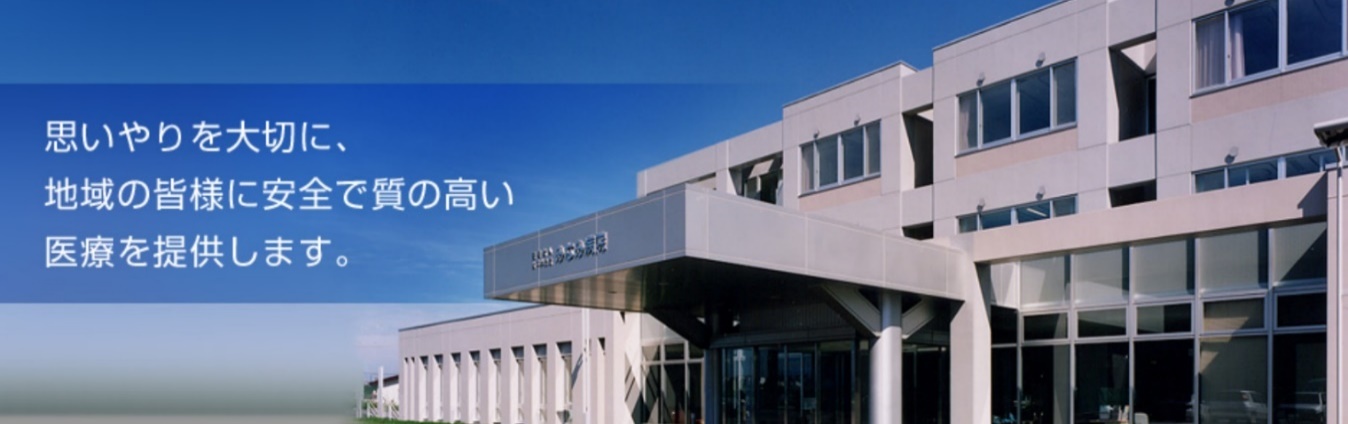 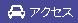 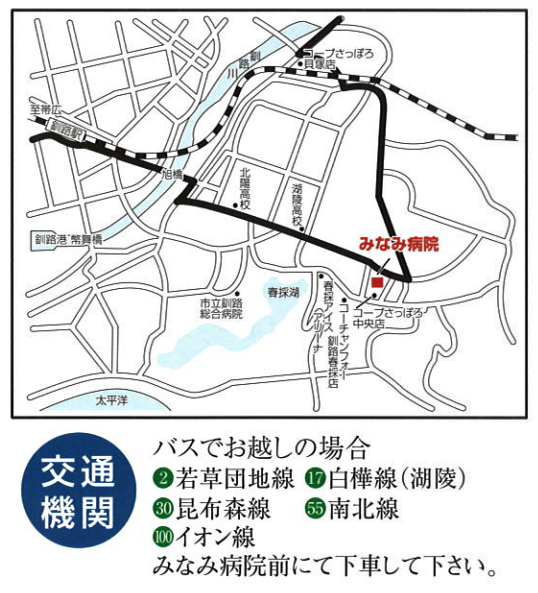 